    本表請加蓋獲獎學生印章和學校(或系所)印信填寫範例行距請自行調整以一張A4紙大小為原則，金額、日期等資料請勿塗改以免往返重填影響結報時效。申請學校科系年級學生姓名獎學金金額身份證字號(或護照號碼)戶　　籍　　地　　址（請詳填鄰里）領訖蓋章伍仟元整（以下空白）（要大寫）A123456789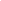 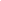 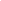 (請蓋私章不可直接簽名或用手印)